СКВЕР ПЕРЕД БИБЛИОТЕКОЙ11.00-17.00Возможности библиомобиля КИБОПрезентация1 ЭТАЖКаб. 107, 109, 11111.00-17.00Книжный салон красоты и здоровья «Реставрейшен»Мастер-классКаб. 11512.00, 13.00, 14.00, 15.00, 16.00«Реставрация книги в 18 веке» Театрализация 2 ЭТАЖКаб. 20111.00-13.00, 15.00-17.00«Закладка от “Молчановки”»Мастер-класс2 этаж, западная башня11.00-17.00«Путь длиной в 155 лет»Выставка20312.00«5000 шагов по «Молчановке»Презентация аудиогида-путеводителяКаб. 20113.00-14.00Танцы и мастер-класс от студии «Antiquo More»3 ЭТАЖКаб. 30711.00-17.00 «Интересные факты из истории “Молчановки”»ВыставкаКаб. 30712.00-14.00«Открытка из прошлого»Мастер-классКаб. 30711.00-17.00«Красный уголок»Выставки. ИнсталляцииКаб. 30711.00-17.00«Рабочее место библиотекаря начала прошлого века»Креативная выставкаКаб. 30711.00-17.00«Угадай героя»	Викторина по советским мультфильмамКаб. 31211.00-17.00«155 лет учимся с “Молчановкой”»Выставка журналовКаб. 31211.00-17.00«155 лет путешествуем с “Молчановкой”»Выставка журналовКаб. 31211.00-17.00«155 лет занимаемся спортом с “Молчановкой”»Выставка журналовХолл каб. 31212.00, 15.00«Эрудит на юге». ВикторинаХолл каб. 31211.00-17.00«Территория настольных игр». ВстречаХолл, каб. 31214.00«Занимательные опыты». Встреча(по предварительной записи, тел. 48-66-80, доб. 330, 333)4 ЭТАЖКаб. 41312.00-13.00«Посткроссинг – открытки со всего мира». ПрезентацияКаб. 40415.00«Молчановка» и ее друзья«Клуб посткроссеров». ВстречаХолл 4 этажа13.00-15.00«Секреты “Молчановки”»Видеопрезентация виртуальной экскурсии по библиотекеКаб. 40816.00-17.00«”Молчановка”. Что ты знаешь о ней?»ВикторинаКаб. 40811.00-17.00«Такая разная библиотека!»Интерактивная выставка5 ЭТАЖХолл 5 этажа11.00-17.00«Фотоохота»Экскурсия по персональной фотовыставке Игоря Сирохинахолл 5-го этажа12.00-14.00«Моя библиотека». АкцияКаб. 51312.00-17.00155-летию библиотеки посвящается…«Уникальные книги отдела литературы по искусству» Книжно-иллюстративная выставкаКаб. 51112.00«Изготовление кукол из пряжи»Мастер–классКаб. 50313.00-16.00«Warhammer: тактическая игра»Мастер-класс по игровым системам и показательная играКаб. 51114.00-15.00«Моя любимая “Молчановка”». Викторина6 ЭТАЖКаб. 61911.00-17.00«История на полях книги». Книжная выставкаКаб. 61915.00«Сокровища “Молчановки”: дары иркутян» ЛекцияКаб. 60811.00-17.00«”Молчановка”: годы, события, люди»Книжная выставкаКаб. 60811.30, 16.30«История “Молчановки” в книгах». Обзор выставкиКаб. 60811.00-17.00«”Молчановка”: от прошлого к настоящему»ВикторинаКаб.60811.00-17.00«Я и библиотека». Фотосессия в читальном залеХолл 6 этажа12.00-14.00«Сибирских сказок мудрые уроки»ВстречаКаб. 60814.00-16.00«Советы семейного психолога»Консультации7 ЭТАЖКаб. 70613.00 «Молчановка» и ее друзья «Жизнь минералов»Интерактивная лекцияПриглашаем на бесплатные экскурсии «Тайные уголки “Молчановки” и «Экскурсия-загадка»по предварительной записи, тел. 48-66-80, доб. 104Уважаемые читатели! В афише возможны изменения!Все изменения в афише мероприятий уточняйте по телефону 48-66-80Мы ждем вас по адресу:ул. Лермонтова, 253, ост. «Госуниверситет» http://vk.com/molchanovka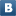  https://www.facebook.com/IOGUNB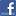 С 11.00 до 17.00Работает литературное кафеМожно заглянуть в кафе и утолить голод вкусными праздничными пирожками!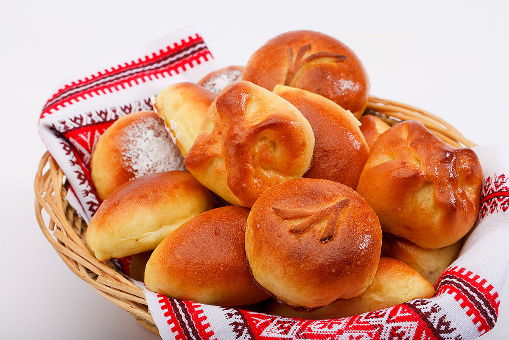 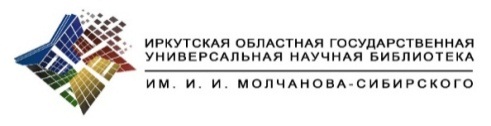 Афиша мероприятий в рамках информационной акции «Семейный выходной "Молчановке-155"»26 марта 2016 года